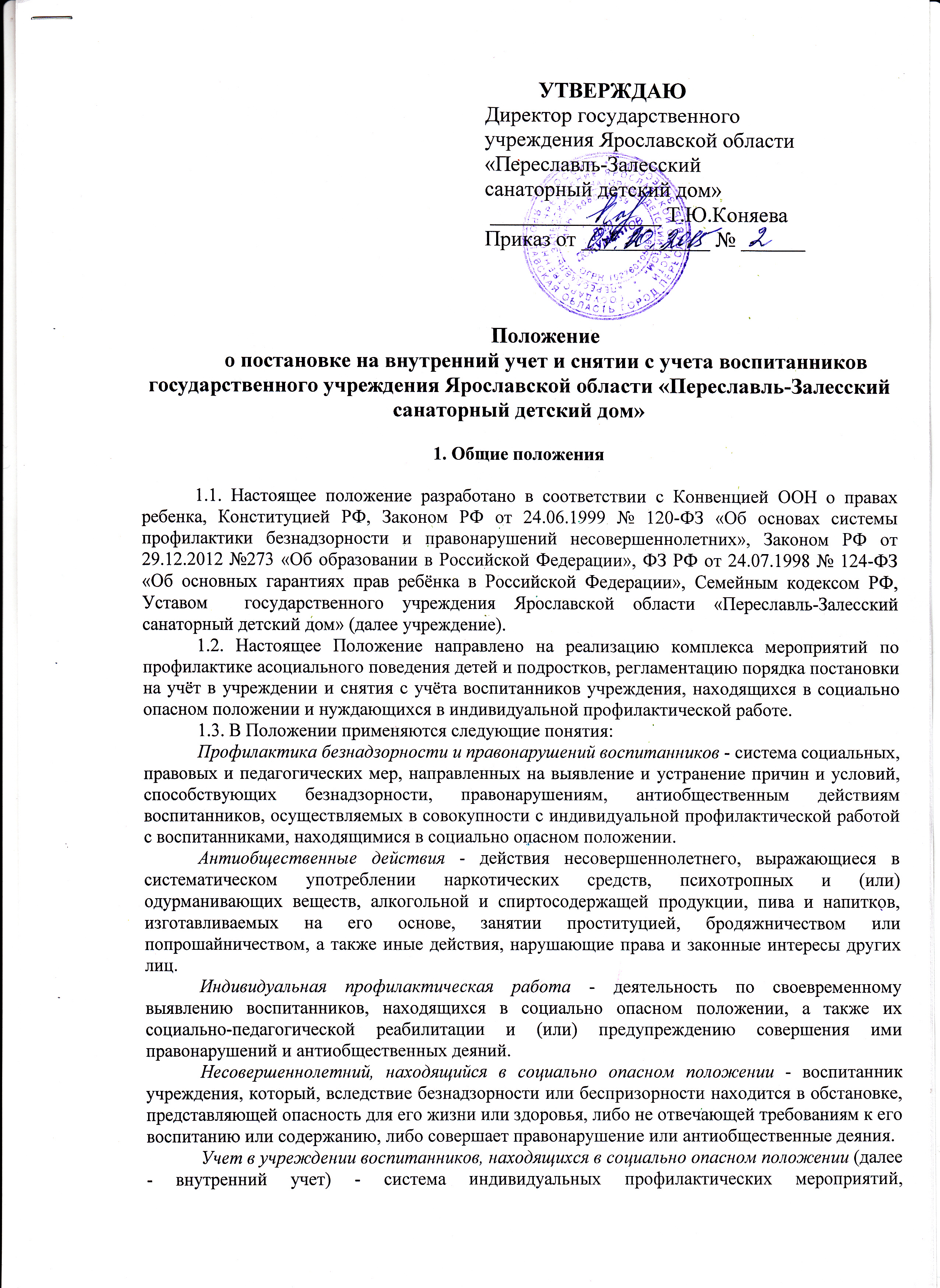 социально опасном положении, которая направлена на:предупреждение безнадзорности, правонарушений и других негативных проявлений в среде обучающихся;выявление и устранение причин и условий, способствующих безнадзорности и правонарушениям  воспитанников;социально-педагогическую реабилитацию  воспитанников, находящихся в социально опасном положении.2. Основания постановки на внутренний учёт2.1. Внутренний учёт ведётся с целью своевременного выявления воспитанников, находящихся в социально опасном положении, и организации индивидуальной профилактической работы. 2.2. В соответствии со ст. 5, 6, 14 Федерального Закона «Об основах системы профилактики безнадзорности и правонарушений несовершеннолетних» на внутренний учет ставятся воспитанники:не посещающие или систематически пропускающие занятий без уважительных причин;занимающиеся бродяжничеством и попрошайничеством;совершившие противоправные действия (преступления, общественно опасные деяния и правонарушения) и/или неоднократно нарушившие  Устав учреждения и Правила поведения для воспитанников;неуспевающие или оставленные по неуважительным причинам на повторный курс обучения; склонные к употреблению алкоголя, наркотических средств или психотропных веществ без назначения врача либо других психоактивных веществ;причисляющие себя к неформальным объединениям и организациям антиобщественной направленности; совершившие правонарушения до достижения возраста, с которого наступает уголовная ответственность;освобожденные от уголовной ответственности вследствие акта об амнистии или в связи с изменением обстановки, а также в случаях, когда признано, что исправление несовершеннолетнего может быть достигнуто путем применения принудительных мер воспитательного воздействия;обвиняемые или подозреваемые в совершении преступлений, в отношении которых избраны меры пресечения, не связанные с заключением под стражу;возвратившиеся из специальных учебно-воспитательных учреждений (воспитательных колоний);состоящие на учете в подразделении по делам несовершеннолетних и комиссии по делам несовершеннолетних и защите их прав, областном межведомственном банке данных несовершеннолетних «группы особого внимания».3. Порядок постановки на внутренний учет (ВУ).3.1. Воспитанник учреждения может быть поставлен на внутренний учет:по заявлению сотрудников детского дома;в результате совершения несовершеннолетним деяния, за которое установлена уголовная ответственность;в результате совершения несовершеннолетним деяния, за которое установлена административная ответственность.3.2. Постановке на внутренний учет также подлежат воспитанники, неоднократно замеченные в нарушениях правил поведения воспитанников, Устава государственного учреждения Ярославской области «Переславль-Залесский санаторный детский дом».3.3. Постановка воспитанников на внутренний учет осуществляется по решению Совета по профилактике правонарушений и употребления психоактивных веществ среди воспитанников детского дома (далее Совет).3.4. На заседание Совета воспитатель приглашает воспитанника и представляет характеристику ребенка, раскрывает проблему, представляет информацию о проведенной профилактической работе с несовершеннолетним.3.5. Для постановки несовершеннолетнего на внутренний учет на заседание Совета необходимо предоставить следующие документы:заявление воспитателя о постановке на учет;характеристика несовершеннолетнего;информация о профилактической работе с несовершеннолетним;выписка оценок за текущую четверть.3.6. На воспитанника оформляется пакет документов, который включает:характеристику ребенка, составленную воспитателем;социальную карту учащегося, составленную социальным педагогом;информацию о четвертных оценках воспитанника по учебным предметам;приговор, определение суда (при наличии такового);постановление Комиссии по делам несовершеннолетних и защите их прав (КДН), прокурора, следователя, органа дознания или начальника органа внутренних дел;постановление об отказе в возбуждении уголовного дела за не достижением возраста, с которого наступает уголовная ответственность.
4. Основания и порядок снятия воспитанниковс внутреннего учёта4.1. Снятие несовершеннолетнего с внутреннего учёта осуществляется по решению Совета учреждения на основании совместного представления заместителя директора по учебно-воспитательной работе и социального педагога, воспитателя, а также при необходимости соответствующей информации из подразделения по делам несовершеннолетних, органов социальной защиты населения о позитивных изменениях обстоятельств жизни воспитанников при наличии стабильных (на протяжении от полугода до года, при необходимости – на более длительный срок) положительных изменений в учебе, поведении и взаимоотношениях с окружающими, положительных результатов индивидуальной профилактической работы.4.2. С внутреннего учета также снимаются воспитанники:выбывшие из учреждения по достижении 18-летнего возраста и; сменившие место жительства (в связи с передачей на воспитание в семью) или переведенные в другое учреждение; направленные в специальное учебно-воспитательное учреждение. Кроме того, с внутреннего учета снимаются воспитанники по другим, не указанным выше, объективным причинам.5. Порядок и сроки проведения профилактической работы5.1. Индивидуальная профилактическая работа в отношении несовершеннолетних проводится:в соответствии со ст.14 федерального закона «Об основах системы профилактики безнадзорности и правонарушений»;в сроки, необходимые для оказания социальной и иной помощи несовершеннолетним, или до устранения причин и условий, способствовавших безнадзорности, правонарушениям или антиобщественным действиям несовершеннолетних, или наступления других обстоятельств, предусмотренных законодательством Российской Федерации;в соответствии с планом индивидуальной профилактической работы. 5.2. Планы индивидуальной профилактической работы разрабатываются социальным педагогом совместно с воспитателем, педагогом-психологом, с участием инспекторов ОДН, сотрудников подразделений по делам несовершеннолетних и утверждаются  директором учреждения.5.3. Сроки постановки воспитанников на внутренний учет и проведения профилактической работы должны составлять не менее 4 месяцев.По окончании установленного срока проводится повторное заседание Совета.5.4. В случае отсутствия позитивных изменений Совет обращается с ходатайством о постановке на другие виды учета в другие органы системы профилактики в отношении подростка.6. Основания для снятия с внутреннего учета.При наличии у воспитанника стабильных положительных тенденций в учебе, поведении и взаимоотношениях с окружающими, воспитатель, социальный педагог, педагог-психолог обращаются к членам Совета профилактики с ходатайством о снятии воспитанника с внутреннего учета. Члены Совета профилактики выносят решение, которое вносится в протокол заседания. Информация о несовершеннолетнем исключается из банка данных о воспитанниках, состоящих на внутреннем учете. Пакет документов хранится у социального педагога образовательного учреждения. При выбытии воспитанника из детского дома пакет документов сдается в архив образовательного учреждения.7. Контроль за выполнением Положения о постановкевоспитанников на внутренний учет7.1. Ответственность за организацию ведения внутреннего учета, оформление соответствующей документации, а также за взаимодействие с другими органами и учреждениями системы профилактики безнадзорности и правонарушений несовершеннолетних возлагается на заместителя директора по семейным формам устройства и коррекционной работе. В непосредственной работе по ведению учета принимают участие социальный педагог, воспитатели, педагог-психолог, заместитель директора по учебно-воспитательной работе.7.2. Контроль за организацией и качеством проведения профилактической работы возлагается на директора учреждения. 